Synthèse 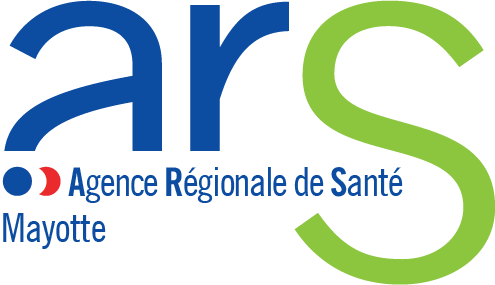 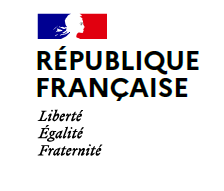 APPEL A MANIFESTATION D’INTERET «  Appui au développement de l’exercice coordonné des professionnels de santé à travers les Equipes de soins Primaires à Mayotte »FICHE PROJET Titre du projet  gestionnaire/établissement porteur du projetLe présent document a pour objectif de permettre aux porteurs de projet de décrire les différents éléments essentiels à sa compréhension et à son analyse.Description générale du projet Promoteur du projetNom : …………………………………….Adresse : …………………………………….CP - Ville : …………………………………….N° FINESS juridique : …………………………………….N° FINESS géographique : …………………………………….SIRET : …………………………………………………………….Département : …………………………………….Type de structure : □ Gestionnaire médico-social□ établissement médico-socialStatut de la structure : □ public□ privé à but non lucratif□ privé à but lucratifRéférent(s) en charge de la coordination du projet : précisez fonction et coordonnées (téléphone et Email) : …………………………………………………………………………………………………………………………………………….Promoteur associéNom : …………………………………….Adresse : …………………………………….CP - Ville : …………………………………….N° FINESS juridique : …………………………………….N° FINESS géographique : …………………………………….SIRET : …………………………………………………………….Département : …………………………………….Type de structure : □ Gestionnaire médico-social□ établissement médico-social□ établissement de santé□ centre de santé□ maison de santé pluri-professionnelle□ Association □ autre, précisez : ……………………………………………………………..Statut de la structure : □ public□ privé à but non lucratif□ privé à but lucratifRéférent(s) en charge de la coordination du projet : précisez fonction et coordonnées (téléphone et Email) : …………………………………………………………………………………………………………………………………………….Partenaire(s) identifié(s) Lister dans le tableau ci-dessous les acteurs participant au projet.Préciser l’existence de lettre d’engagement et les produireContexte, constats et besoins identifiésContexte, constats et besoins identifiésPréciser en quoi votre association ou société, est légitime pour répondre à ce projet.Quel est la connaissance du secteur sanitaire médicosocial et libéral  à Mayotte Quel est le regard porté à ce développement.Quel partenariat et pourquoi.Préciser en quoi votre association ou société, est légitime pour répondre à ce projet.Quel est la connaissance du secteur sanitaire médicosocial et libéral  à Mayotte Quel est le regard porté à ce développement.Quel partenariat et pourquoi.Modalités d’organisation du projet Modalités d’organisation du projet Décrire l’organisation territoriale prévue.Quel est le contenu du projet prévu,  en répondant, notamment, aux questions suivantes :- Quels sont les moyens matériels et humains pour atteindre les objectifs du projet? - quels sont les modalités de développement pour les équipes de soins primaires de l’Ile ? quelle organisation.- modalités d’accompagnement des ESP, de mise en place d’une coordination - modalité de développement de la formation des acteurs liée à l’amélioration continue du travail en équipe de soins primaireDécrire les impacts :- en termes d’amélioration du service rendu pour les usagers -en termes d’organisation et de pratiques professionnelles pour les professionnels (requérant) et les établissements (requis)Décrire l’organisation territoriale prévue.Quel est le contenu du projet prévu,  en répondant, notamment, aux questions suivantes :- Quels sont les moyens matériels et humains pour atteindre les objectifs du projet? - quels sont les modalités de développement pour les équipes de soins primaires de l’Ile ? quelle organisation.- modalités d’accompagnement des ESP, de mise en place d’une coordination - modalité de développement de la formation des acteurs liée à l’amélioration continue du travail en équipe de soins primaireDécrire les impacts :- en termes d’amélioration du service rendu pour les usagers -en termes d’organisation et de pratiques professionnelles pour les professionnels (requérant) et les établissements (requis)Prérequis au démarrage du projetExiste-t-il des prérequis spécifiques pour lancer ce projet (ex : formations nécessaires, système d’information, travaux, etc.). Modalité d’adhésion au projet et prérequisModalité d’adhésion au projet et prérequisDécrire comment les équipes de soins primaires adhèreront à ce projet. Quelles sont les modalités d’adhésions et de maintien à ce projet..Décrire comment les équipes de soins primaires adhèreront à ce projet. Quelles sont les modalités d’adhésions et de maintien à ce projet..Modalités techniques développées et Investissements techniques à réaliserModalités techniques développées et Investissements techniques à réaliserDes investissements (matériel, immobilier) sont-ils à prévoir ?Des investissements (matériel, immobilier) sont-ils à prévoir ?Calendrier envisagéCalendrier envisagéCalendrier envisagéIndiquer le planning prévisionnel du projet en identifiant clairement les différentes phases de mise en œuvre et la date de début de l’activitéIndiquer le planning prévisionnel du projet en identifiant clairement les différentes phases de mise en œuvre et la date de début de l’activitéIndiquer le planning prévisionnel du projet en identifiant clairement les différentes phases de mise en œuvre et la date de début de l’activitéArticulation et  collaborations avec les structures sanitaires existantes et à venirArticulation et  collaborations avec les structures sanitaires existantes et à venirArticulation et  collaborations avec les structures sanitaires existantes et à venirDéfinir les coopérations nécessairesDéfinir les coopérations nécessairesGouvernance du projet à MayotteGouvernance du projet à MayotteComment seront intégrés les équipes de soins primaires Comment seront intégrés les équipes de soins primaires Public bénéficiairePublic bénéficiaireModalités de recrutement des publics ciblesModalités de recrutement des publics ciblesModalité d’évaluationModalité d’évaluationDécliner les Indicateurs de suivi proposé concernant la file active et le nombre de consultations réalisées et par spécialité, mais également, en terme d’adhésion des MGL et des spécialistes, des maladies suivies, les actions réalisées en amont et en aval des consultations de médecins requis.Quelles sont les modalités prévues pour évaluer le projet?Quels sont les indicateurs de suivi proposés pour évaluer la performance du projet qui sera déployé? par exemple : Indicateurs de résultat et d’impact Indicateurs de satisfaction et «expérience» des usagers (et/ou de leurs aidants) ;Indicateurs de processus : ils permettront de suivre le déploiement du projet d’expérimentation ;Indicateurs de moyens (financiers, humains…).   Décliner les Indicateurs de suivi proposé concernant la file active et le nombre de consultations réalisées et par spécialité, mais également, en terme d’adhésion des MGL et des spécialistes, des maladies suivies, les actions réalisées en amont et en aval des consultations de médecins requis.Quelles sont les modalités prévues pour évaluer le projet?Quels sont les indicateurs de suivi proposés pour évaluer la performance du projet qui sera déployé? par exemple : Indicateurs de résultat et d’impact Indicateurs de satisfaction et «expérience» des usagers (et/ou de leurs aidants) ;Indicateurs de processus : ils permettront de suivre le déploiement du projet d’expérimentation ;Indicateurs de moyens (financiers, humains…).   Budget du projetPréciser les besoins de financement en termes de dépenses de fonctionnementRessources humaines nécessaires à la coordination, l’animation et à la réalisation du projet : détailler également les en moyens nécessaires, formationEvaluation FinancementsPréciser les modalités de financement sur les 3 prochaines années, des différentes phases du projet et pour les différents acteursPrécisez le cas échéant les moyens mis à disposition (et leur origine) Précisez le cas échéant les co-financements envisagés avec d’autres partenairesPrésentation globale et synthétique du projet  (1 page recto-verso maximum)